Подготовила Александрова О.С воспитатель 1 КК МКДОУ Детский сад «Сказка» г. ИгаркиКонсультация«Что надо знать о своем ребенке?»


        Иногда нам кажется, что у нас очень хороший ребенок. Мы удивляемся, почему им часто недовольны педагоги, почему никто с ним не дружит. И делаем спасительный вывод: педагоги несправедливы, а дети – глупые, невоспитанные. И совершаем роковую ошибку. Чтобы избежать этого, а также, чтобы правильно строить семейную педагогику, надо знать возрастные психологические особенности своих детей. Тогда вы сможете сравнивать возможности и достижения вашего ребенка с требованиями возраста, готовить детей к ним, учитывать особенности и затруднения каждого возрастного периода, его сензитивность (наиболее благоприятные и оптимальные периоды) для развития каких-то сторон, качеств и свойств личности. 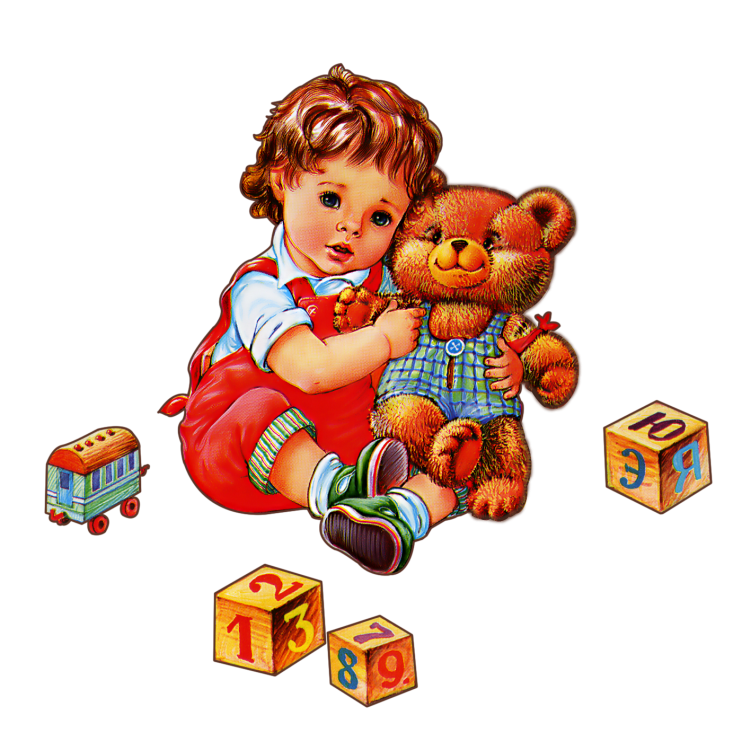 Зачастую можно услышать от родителей такую фразу: «Я знаю, что нужно моему ребенку!». Такие родители строят жизнь ребенка по своему образцу, а потом удивляются, что эта жизнь не удалась. Беда в том, что такой стереотип отношений между поколениями сложился нас в стране давно и крепко укрепился в сознании. Родители полностью считают себя властителями будущей жизни ребенка. Очень часто они программируют систему взглядов, даже профессию своих детей, тем самым, подавляя в них личность и возможность более полно реализовать свои способности! Как только ребенок заявляет о себе как о личности, возникает проблема. А почему? Потому что многие родители не способны сказать себе: это мой ребенок, но у него свои ценности, мой долг помогать ему их реализовать. Родители видят свою задачу в другом: я сделаю его жизнь такой, чтобы он был счастливым! 
Родители исходят из того, что ребенок, даже взрослый, не имеет главного – жизненного  опыта, а у родителей он есть, и они хотят помочь сыну или дочке избежать ошибок. Возникает такое суждение, когда у родителей нет уверенности, что ребенок правильно выберет свой путь. Как правило, при таком отношении родители реализуют свои идеи и свои планы в детях и делают это неосознанно.
       Психологи, изучал мотивы и цели, которые ставили в своей системе воспитания родители, выяснили, что преобладал следующий мотив: «Пусть мой ребенок реализует то, что мне не удалось осуществить!». А когда же у сына или дочки жизнь не получается, родители ищут виноватых в образовательном учреждении, на улице, среди друзей, но не думают, что виноваты сами. 
       В неполной семье существуют свои проблемы – проблемы  одиноких мам 
Чувство тревоги не насыщаемо, и повод для очередной тревоги находится всегда. Так появляется гипер тревога. Одинокая мама пытается создать фасад внешнего психологического благополучия, не обсуждает с ребенком проблемы своей жизни. Дети не знают о материальных затруднениях, мало помогают по дому. Это приводит не только к негативным последствиям для ребенка. Для матери это не менее губительно. Отдавал все свободное время дому и ребенку, она мало занимается собой, у нее нет времени для общения с друзьями, подругами, круг интересов сужается. Она становится раздражительной и болезненно переживает своё одиночество. Появление любого третьего человека в доме становится для ребенка психологической проблемой.Одна из распространенных ошибок одиноких мам – завышение  требований к ребенку. Желание компенсировать свои неудачи за счет его удач. 
Многочисленные исследования детей из трех типов семьи – неполной, полной конфликтной и полной благополучной обнаружили, что по большинству показателей (успеваемость, интеллект, эмоциональная устойчивость) дети из неполной семьи чаще оказываются успешнее, чем их сверстники из полной семьи, но конфликтной, и лишь незначительно отличаются от детей из полных благополучных семей.В детстве закладывается все то, что потом будет составлять суть человека, его личность. Мудрый родитель и педагог подобен архитектору, который, проектируя новое здание, хорошо представляет не только фасад, но и весь интерьер. То, что взрослые вкладывают в ребенка с раннего детства, сохраняется в нем, как в копилке, на долгие годы, переплавляясь в черты характера, качества личности, формируясь в привычки и навыки. Но иногда мы, не зная будущего своего ребенка и не познав его настоящего, строим слишком грубую схему, идеальную модель, готовим ему в честолюбивых мечтах своих и радужных надеждах такие роли, с которыми когда-то не могли справиться сами. Не нужно быть большим знатоком человеческой природы, чтобы понять: биологические и социальные законы перепрыгнуть невозможно, психика развивается в определенной последовательности. Каковы же они, главные законы детства?Ребенку для полноценного развития необходимы: • нормальные родители;• хорошие условия жизни и воспитания; • полноценное общение со сверстниками и взрослыми; • постоянная, активная, соответствующая возрасту деятельность. 
      Могучая потребность в деятельности вечный двигатель развития человека.    Мудрость развития состоит в том, что для каждого возраста характерен не только определенный состав видов деятельности, но существует и самая главная, как говорят психологи, ведущая. Именно в ней развиваются те процессы, которые подготавливают переход ребенка к новой, высшей ступени его развития. В дошкольном возрасте – это  игровая деятельность, в младшем школьном - учебная. 
         Нарушения нормального развития ребенка наступают, когда нет согласия между воспитателями, папой и мамой, между родителями и педагогами, когда разрушается цепочка преемственности. И тогда происходит то, что называется дезинтеграцией личности. Проще говоря, ребенок уподобляется «возу, который тянут в разные стороны». Тогда развитие буксует или отклоняется в сторону. 
Линия отклоняющегося поведения нередко берет свое начало в раннем детстве и при стечении неблагоприятных обстоятельств приводит в конечном итоге к стойкой недисциплинированности, проступкам и другим формам антиобщественного поведения в подростковом возрасте. Педагогическая запущенность – это  состояние личности ребенка, вызванное недостатками в его развитии, поведении, деятельности и отношениях, обусловленных педагогическими причинами. Это могут быть нравственное нездоровье самой семьи, изъяны семейного воспитания, недостатки и ошибки детского сада и школы. Прежде всего, надо устранить наши, взрослые ошибки. Добрым, разумным, щадящим отношением вывести ребенка из состояния дискомфорта (чувства ненужности, незащищенности, заброшенности, неполноценности, безрадостности, безысходности) и только затем (или одновременно с этим) помочь ему добиться успеха в самом трудном для него деле, вызвать желание стать лучше, сформировать веру в себя, свои силы и возможности. Чтобы воспитать Человека: 

Нужно!

1. Принимать ребенка таким, каков он есть, чтобы при любых обстоятельствах он был уверен в неизменности вашей любви к нему. 
2. Стремиться понять, о чем он думает, чего хочет, почему ведет себя так, а не иначе. 
3. Внушать ребенку, что он все может, если только поверит в себя, и будет работать. 
4. Понимать, что в любых проступках ребенка, следует винить, прежде всего, себя. 
5. Не пытаться «лепить» своего ребенка, а жить с ним общей жизнью: видеть в нем личность, а не объект воспитания. 
6. Чаще вспоминать, какими были вы в возрасте вашего ребенка. 
7. Помнить, что воспитывают не ваши слова, а ваш личный пример. 
Нельзя! 
1. Рассчитывать на то, что ваш ребенок будет самым лучшим и способным. Он не лучше и не хуже, он другой, особенный. 
2. Относиться к ребенку как к сбербанку, в который родители выгодно вкладывают свою любовь и заботу, а потом получают ее обратно с процентами. 
3. Ждать от ребенка благодарности за то, что вы его родили и выкормили: он вас об этом не просил. 
4. Использовать ребенка как средство для достижения пусть самых благородных, но своих целей. 
5. Рассчитывать на то, что ваш ребенок унаследует ваши интересы и взгляды на жизнь (увы, они генетически не закладываются). 
6. Относиться к ребенку как к неполноценному человеку, которого родители могут по своему усмотрению лепить. 
7. Перекладывать ответственность за воспитание на педагогов, бабушек и дедушек.